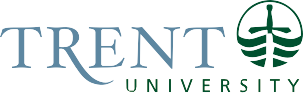 Trent University invites applications for a one-year limited term position at the rank of Assistant Professor in the Department of Forensic Science. The appointment will commence on July 01, 2023, subject to budgetary approval.  The position will be located at the Symons campus in Peterborough, which is on a direct GO route and a 90-minute drive from Toronto. Trent is the top-ranked primarily undergraduate university in Ontario, Canada with the top-ranked Forensic Science program in Canada. The Department of Forensic Science is interdisciplinary offering three unique degrees and the first Master of Science in Forensic Science in Canada. The successful candidate will have a completed (or close to completed) doctorate in a relevant discipline. Preference will be given to candidates with at least one completed graduate degree in biology or data analytics. The successful candidate will possess the requisite knowledge and expertise to support the Forensic Science and Forensic Biology degrees and teach in one or more of the following areas: biocrime, forensic genetic analysis, and data analytics. We are seeking an exceptional candidate who can effectively translate their knowledge to forensics students with a focus on applied studies. Experience teaching forensic science courses will also be considered an asset. As with other faculty positions, the successful candidate will contribute to the service needs of the Department, University, community, and profession, as appropriate. Applicants should submit a curriculum vitae, the names of three referees, and any other supporting materials to Dr. Aaron Shafer, Chair, Dept of Forensic Science, Trent University, Peterborough, ON K9J 7B8; forensicscience@trentu.ca. Only electronic submissions will be accepted. The review of applicants will begin April 30, 2023 and applications will be accepted until the position is filled. Trent University is committed to creating a diverse and inclusive campus community. All qualified candidates are encouraged to apply; however, Canadian citizens and permanent residents will be given priority. Preference will be given to candidates from underrepresented groups including women, Indigenous People (First Nations, Inuit and Métis), persons with disabilities, members of visible minorities or racialized groups and LGBTQ2+ people. Trent University offers accommodation for applicants with disabilities in its recruitment processes. If you require accommodation during the recruitment process or require an accessible version of a document/publication, please contact Dr. Aaron Shafer (aaronshafer@trentu.ca).